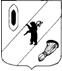 КОНТРОЛЬНО-СЧЕТНАЯ КОМИССИЯ ГАВРИЛОВ-ЯМСКОГО МУНИЦИПАЛЬНОГО РАЙОНА                                    152240, Ярославская область, г. Гаврилов-Ям, ул. Советская, д. 51___________________________________________________________________________________       Заключение Контрольно-счётной комиссии Гаврилов-Ямского муниципального района о внешней проверке отчета об исполнении бюджета Гаврилов-Ямского муниципального района за  2017 год.г. Гаврилов-Ям	       17.04.2018г.1. Общие положения        Заключение Контрольно-счетной комиссии Гаврилов-Ямского муниципального района (далее – Контрольно-счётная комиссия) на отчет об исполнении бюджета Гаврилов-Ямского муниципального района  подготовлено в соответствии с требованиями Бюджетного кодекса Российской Федерации (далее - Бюджетный кодекс РФ, БК РФ), Положения о Контрольно-счетной комиссии Гаврилов-Ямского муниципального района, утвержденное Решением Собрания представителей Гаврилов-Ямского муниципального района от 20.12. 2012г. № 35, Положения  «О бюджетном процессе в Гаврилов-Ямском муниципальном районе», утвержденным решением Собрания представителей Гаврилов-Ямского муниципального района 28.09.2017 №70  (далее – Положение о бюджетном процессе), во исполнение пункта 2 Плана работы Контрольно-счетной комиссии на 2018 год.         В соответствии со статьями 264.4, 264.5  БК РФ и статьей 55 Положения о бюджетном процессе годовой отчет об исполнении бюджета до его рассмотрения в законодательном (представительном) органе подлежит внешней проверке, которая включает внешнюю проверку бюджетной отчетности главных администраторов бюджетных средств и подготовку заключения на годовой отчет об исполнении бюджета.       Одновременно с годовым отчетом об исполнении бюджета поселения представляются проект решения об исполнении бюджета, иная бюджетная отчетность об исполнении соответствующего бюджета, иные документы предусмотренные бюджетным законодательством Российской Федерации.Цель проверки: анализ  отчета  об исполнении бюджета  Гаврилов-Ямского муниципального района за 2017 год.     Целью подготовки заключения является определение полноты поступления доходов и иных платежей в районный бюджет, привлечения и погашения источников финансирования дефицита бюджета муниципального района, фактического расходования средств районного бюджета по сравнению с показателями, утвержденными решением о бюджете муниципального района  по объему и структуре, а также установление законности, целевого назначения и эффективности финансирования и использования средств бюджета муниципального района в 2017 году.Проверяемый период:   2017 год.Сроки проведения: с 13.04.2018г. -  17.04. 2018г.       Отчет об исполнении бюджета Гаврилов-Ямского муниципального района  за  2017 года  представлен в Контрольно-счётную комиссию  28.02. 2018 года, что соответствует срокам, установленным статьёй 55  Положения о бюджетном процессе в Гаврилов-Ямском муниципальном районе.В соответствии с пунктом 4 статьи 57 Положения о бюджетном процессе в Гаврилов-Ямском муниципальном районе, статьей 264.6 БК РФ Решением об исполнении бюджета муниципального района утверждается отчет об исполнении бюджета муниципального района за отчетный финансовый год с указанием общего объема доходов, расходов и дефицита (профицита) бюджета муниципального района. Отдельными приложениями к решению об исполнении бюджета муниципального района за отчетный финансовый год утверждаются показатели:доходов бюджета по кодам классификации доходов бюджетов,расходов бюджета   по ведомственной структуре расходов бюджета муниципального района,расходов бюджета  по разделам, подразделам классификации расходов бюджетов,источников финансирования дефицита бюджета  по кодам классификации источников финансирования дефицитов бюджетов.            Одновременно с отчётом об исполнении  бюджета муниципального района  в Контрольно-счётную комиссию представлена следующая документация:     - подробная пояснительная записка об исполнении бюджета Гаврилов-Ямского муниципального района;      - информация об использовании средств резервного фонда Администрации муниципального района за 2017 год.2. Анализ годовой бюджетной отчетности        По итогам анализа представленной Управлением финансов Администрации Гаврилов-Ямского муниципального района  бюджетной отчётности об исполнении бюджета Гаврилов-Ямского муниципального района за 2017 год можно сделать вывод о ее соответствии по составу, структуре и заполнению (содержанию) требованиям ст. 264.1. БК РФ, Инструкции о порядке составления и представления годовой, квартальной и месячной отчетности об исполнении бюджетов бюджетной системы РФ, утверждённой приказом Минфина РФ от 28.12.2010 № 191 н (в действующей редакции).       Анализ представленной бюджетной отчетности в сравнении с отчетом об исполнении бюджета главного распорядителя средств бюджета, главного администратора доходов и источников финансирования дефицита бюджета на отчётный год (в последней редакции) и проектом решения об исполнении бюджета района за 2017 год представлен в Приложениях  1и 2  к данному заключению.       Как видно из таблиц, плановые показатели, указанные в отчете об исполнении бюджета главного распорядителя средств бюджета, главного администратора доходов и источников финансирования дефицита бюджета –  Гаврилов-Ямского МР, соответствуют показателям решения Собрания представителей Гаврилов-Ямского муниципального района о бюджете Гаврилов-Ямского муниципального района на 2017 год, с учетом внесенных в него изменений, и рассматриваемого проекта решения.Также следует отметить соответствие показателей исполнения бюджета, представленных в проекте решения, показателям исполнения бюджета, представленным в бюджетной отчетности, а также данным о поступлении и выбытии средств бюджета согласно отчету территориального органа федерального казначейства (ф. 0503151).Внешняя проверка годовой  бюджетной отчётности 7 (семи) главных администраторов бюджетных средств Гаврилов-Ямского муниципального района (далее – ГАБС) за 2017 год проведена в Администрации Гаврилов-Ямского  муниципального района,  Управлении финансов, Управлении социальной защиты населения и труда, Управлении образования, Управлении культуры, молодежной политики и спорта, Управлении жилищно-коммунального хозяйства, капитального строительства и природопользования, Управлении по архитектуре, градостроительству, имущественным и земельным отношениям.При проверке полноты представленной годовой бюджетной отчетности, состав которой определен статьей 2641 Бюджетного кодекса РФ, пунктами 8, 11 Инструкции о порядке составления и представления годовой, квартальной и месячной отчетности об исполнении бюджетов бюджетной системы Российской Федерации, утвержденной приказом Министерства финансов Российской Федерации от 28.12.2010 № 191н (далее по тексту – Инструкция № 191н), установлено, что все ГАБС годовую отчетность представили в полном объеме.       Бюджетная отчетность представлена в срок, установленный приказом Управления финансов Администрации Гаврилов-Ямского муниципального района.Заключения по результатам внешней проверки годовой бюджетной отчетности направлены начальникам Управлений, Главе Гаврилов-Ямского муниципального района.           По результатам проверок сделаны выводы о том, что бюджетная отчетность составлена в соответствии с   Инструкцией  № 191н и является достоверной с учетом замечаний. Осуществление расходов, не предусмотренных бюджетом или осуществлённых с превышением бюджетных ассигнований, проведённой проверкой не установлено.3. Анализ  итогов исполнения  бюджета       Бюджет Гаврилов-Ямского муниципального района на 2017 год  утвержден Решением Собрания представителей Гаврилов-Ямского муниципального района «О бюджете Гаврилов-Ямского муниципального района на 2017 год и на плановый период 2018-2019 годов» 22 декабря 2016 г. № 15.       Общий объем доходов  бюджета утвержден в объеме 860 689,00 тыс. руб., общий объем расходов в сумме 860 689,00 тыс. руб.       В первоначальной редакции доходная и расходная части бюджета были сбалансированы.      Этапы утверждения бюджета Гаврилов-Ямского района на 2017 год представлены в Таблице 1.       В течение года  в решение  Собрания представителей «О бюджете Гаврилов-Ямского муниципального района на 2017 год и на плановый период 2018-2019 годов» внесено 8 (восемь) изменений (см. табл. 1).                                                                                                                 Таблица №   1           Этапы утверждения бюджета Гаврилов-Ямского муниципального района на 2017 год и на плановый период 2018-2019 годов.                    	                                                                                          тыс.руб.    Основные параметры бюджета муниципального района на 2017 год приведены в таблице 2.         Согласно показателям уточненной сводной бюджетной росписи по состоянию на 01.01.2018г. доходы составляют  1 031 103,00 тыс. руб., расходы – 1 036 050,00 тыс. руб., дефицит – 4 947,00 тыс. руб.                                                                                                                           Таблица № 2                                                                                                                           Тыс. руб.       В результате уточнений бюджета доходы возросли на 170 414,0 тыс. рублей или на  19,8%, расходы увеличились на 175 361,0 тыс. рублей или  на 20,4 %.        Увеличение доходов и соответственно, расходов по сравнению с первоначально принятым бюджетом обусловлено выделению муниципальному району дополнительных средств в виде межбюджетных трансфертов   из областного бюджета.        Исполнение по доходам за   2017 год составило –1 013 758,0 тыс.  рублей, или 98,3 % годового плана, расходы – 1 004 526,0 тыс.  руб., или 97,0 % уточненных годовых ассигнований. 	     За   2017 год  бюджет муниципального  района исполнен с профицитом в размере 9 232,0 тыс. руб.      Согласно статье 65 Бюджетного Кодекса РФ формирование расходной части бюджета муниципального образования осуществляется в соответствии с расходными обязательствами, исполнение которых должно происходить в очередном финансовом году.        В соответствии со статьей 87 БК РФ в Гаврилов-Ямском муниципальном районе ведется реестр расходных обязательств, являющийся основой для формирования расходной части бюджета муниципального района. 4. Анализ исполнения бюджета по доходам            Исполнение доходной части бюджета за 2017 год составило 1 013 758,0 тыс. рублей или 98,3 % от плановых назначений.       Основными источниками поступлений в бюджет стали безвозмездные поступления  -  89,7 % от всех доходов бюджета или 909 404,0 тыс. рублей, что составляет  97,5% от плановых назначений.        Доля собственных доходов  без учета безвозмездных поступлений составила  10,3 % от всех доходов бюджета или  104 354,0 тыс. рублей, что составляет  106,3 % от плановых назначений.       Доля налоговых доходов от общей суммы доходов бюджета составила 8,4 % или 85 180,00 тыс. руб., неналоговых доходов – 1,9 % или 19 174,00 тыс. руб.           Сравнивая структуру поступления доходов  бюджета муниципального района   в 2017 году с аналогичным периодом 2016 года можно отметить следующее:      В целом поступление доходов снизилось на 47 746,0 тыс. рублей или на 4,5%.      Снижение доходов произошло в основном за счет безвозмездных поступлений. По сравнению с аналогичным периодом прошлого года снижение составило 5,2 % или на 50 228,0 тыс. рублей.     Налоговые доходы возросли на 3,2% или на 2 662,0 тыс. рублей.      Неналоговые доходы снизились на 0,9% или на 180,0 тыс. рублей.   3.1. Налоговые доходы      Налоговые доходы за 2017 год  составили наибольший удельный вес собственных доходов бюджета муниципального района  без учета безвозмездных поступлений  - 81,6 %.       Процент исполнения от плановых назначений составил 104,5 %  или    85 180,0 тыс. руб.        Основными  видами  налоговых доходов  являются Налог на доходы физических лиц,  Единый  налог на вмененный доход, Акцизы по подакцизным товарам.        Поступления НДФЛ за 2017 год составили 103,5% от плановых назначений или 68 336,0 тыс. рублей.          По сравнению с аналогичным периодом 2016 года произошел рост  поступлений НДФЛ в бюджет района на 5,8 % или на 3 745,0 тыс. рублей.         Бюджетные назначения по акцизам исполнены на 107,4%.  По сравнению с 2016 годом сумма акцизов снизилась на 25,6 % или на 1 805,0 тыс. руб.        Поступление Единого налога на вмененный доход составило 7335,0 тыс. рублей,  или 102,0% от плановых назначений. По сравнению с прошлым  годом произошел рост поступлений на 4,8% или на 336,0 тыс. рублей.            Процент исполнения  за 2017 год  Единого сельскохозяйственного налога – 101,0%. По сравнению с аналогичным периодом прошлого года поступление налога снизилось на 36,3%. Удельный вес налога в общей сумме доходов незначителен – 0,02%.                Поступление Государственной пошлины составило  2556,0 тыс. руб., или 105,6% от плановых назначений. Снижение по сравнению с прошлым годом на 34,00 тыс. руб.        3.2. Неналоговые доходы.       Поступление неналоговых доходов за 2017 год составило 19 174 ,0 тыс. рублей – 115,1 % от плановых назначений.       Доходы, получаемые в виде арендной платы за передачу в возмездное пользование муниципального исполнены на 115,8 % к плановым назначениям и составили 6 626,0 тыс. руб., в том числе:    - поступление Доходов, получаемых в виде арендной платы за земельные участки – 5111,0 тыс. руб. или 113,6%. Наблюдается снижение на 9,8 % с аналогичным периодом прошлого года,    - поступление доходов от сдачи в аренду имущества, составляющего муниципальную казну-  1094,0 тыс. руб. или 121,6 % от плана.       Поступление  Платы за негативное воздействие на окружающую среду                  - 100,6% к годовым плановым назначениям и составляют  826,00 тыс. рублей, ниже показателей прошлого года на 290,0 тыс. руб.          Доходы от реализации имущества  исполнены на  122,0 % от  годового плана. Поступление составило – 2663,0 тыс. руб.         Поступление доходов от продажи земельных участков – 2469,0 тыс. рублей или 129,3 % годовых бюджетных назначений.        Сравнивая структуру неналоговых доходов бюджета района за 2017 год с аналогичным периодом прошлого года можно отметить следующее:          По сравнению с 2016 годом произошло незначительное снижение неналоговых доходов на 180,0 тыс. рублей или на 0,9%.   3.3. Безвозмездные поступления      Общий объем безвозмездных поступлений в бюджет муниципального района за 2017 год составил 909 404,0 тыс. рублей или 97,5% от плана, в том числе:- дотации в сумме 244 604,0 тыс. руб. – 98,9 % от плана;- субсидии в сумме 72 506,0 тыс. руб. – 88,1% от плана;- субвенции в сумме 566 734,0 тыс. руб. – 98,1% от плана;- иные межбюджетные трансферты в сумме 25 651,0 тыс. руб. – 99,6 % от плана,- доходы бюджетов от возврата остатков субсидий, субвенций прошлых лет- 4 263,0 тыс. руб.,- возврат остатков субсидий, субвенций и иных межбюджетных трансфертов- -4 354,0 тыс. руб.        В составе безвозмездных поступлений за 2017 год наибольший объем, как и в аналогичном периоде 2016 года занимали субвенции  - 62,3%, по сравнению с  2016 годом их поступление возросло  на 19 881,0тыс.руб. или на 3,6%.      Дотации составили  26,9% в общем объеме безвозмездных поступлений, снижение поступления по сравнению с 2016 годом – на 5 237,0 тыс. руб. или на 2,1%.     В 2017 году снизилось поступление субсидий к уровню 2016 года – на 52,7%, их доля в общем объеме безвозмездных поступлений составила – 8,0%.      Поступления иных межбюджетных трансфертов возросли  на 16 092,0 тыс. руб., или в 2,7 раза к уровню 2016 года. Сравнение видов безвозмездных поступлений в 2016 – 2017 годах представлено на диаграмме.        Безвозмездные поступления 2017 года можно характеризовать получением дотаций на выравнивание бюджетной обеспеченности в сумме 196 723,0 тыс. руб., (100,0% от плана), дотаций на поддержку мер по обеспечению сбалансированности бюджетов – 30 081,0 тыс. руб. (91,7% от плана), а также, основные суммы субсидий:- субсидии на строительство, модернизацию, ремонт и содержание автомобильных дорог общего пользования, в том числе дорог в поселениях в сумме – 23 248,0 тыс. руб., (100,0% от плана),- прочие субсидии – 23 073,0 тыс. руб. (93,9% от плана), - субсидии на финансирование дорожного хозяйства- 23 248,0 тыс. руб.Основные суммы субвенций:- субвенция на организацию образовательного процесса в общеобразовательных организациях– 203 482,6 тыс. руб. (98,1% от плана),- субвенция на организацию образовательного процесса в дошкольных образовательных организациях – 100 464,4 тыс. руб. (98,2% от плана),- субвенция на содержание муниципальных казенных учреждений социального обслуживания населения – 55 498,0 тыс. руб. (97,2% от плана),- субвенция на предоставление гражданам субсидий на оплату жилого помещения и коммунальных услуг – 26 286,6 тыс. руб. (100,0 % от плана),- субвенция на денежные выплаты – 9 437,0 тыс. руб. (100,0 % от плана).    Более подробная информация об  исполнении доходов бюджета   муниципального района  за  2017 год и динамика их поступления представлены в  Приложении  № 3 к заключению.3.4. Анализ  недоимки по налогам в бюджет Гаврилов-Ямского муниципального района Согласно пояснительной записке к проекту бюджета общая сумма недоимки по налогам в бюджет Гаврилов-Ямского муниципального района по состоянию на 01.01.2018 года составила 5845,6 тыс. руб., что на 784,8 тыс. руб. (на 15,5%) больше по сравнению с 01.01.2017г. (5060,8 тыс. руб.)По налоговым доходам недоимка возросла   по сравнению с 01.01.2017 г. на 193,0 тыс. руб. или на 8,8 %. Увеличение недоимки произошло по НДФЛ на 86,4 тыс. руб. или на 4,7%., по ЕНВД на 94,1 тыс. руб. (на 27,3%) По неналоговым доходам также рост недоимки на 591,8 тыс. руб. или на 20,6%.По аренде земли рост недоимки на 333,9 тыс. руб. или на 12,0%,По аренде имущества рост на 101,8 тыс. руб. или на 105,2%,По продаже земли недоимка в сумме -156,1 тыс. руб.         На основании заключенного Соглашения от 25.12.2012г. «Об информационном обмене» Межрайонная ИФНС России № 2 по Ярославской области представляет сведения о недоимщиках свыше 50,0 тыс. рублей.Для работы с предприятиями - должниками, укреплению налоговой дисциплины, легализации налоговой базы и реструктуризации задолженности в бюджет муниципального района постановлением Главы Администрации муниципального района от 18.01.2007 № 29 создана постоянно действующая комиссия.         В 2017 году проведено  4(четыре) заседания комиссии, рассмотрена деятельность 163 предприятий и физических лиц.          В заседаниях комиссии принимали участие представители налоговой инспекции, пенсионного фонда, службы судебных приставов, руководители предприятий и индивидуальные предприниматели.            Перечень наиболее крупных недоимщиков и динамика задолженности по состоянию на 01.01.2017г. и на 01.01.2018 г. представлены в Таблице № 3.	          Таблица № 3		       тыс. руб.           Анализ  недоимки по налогам в бюджет Гаврилов-Ямского муниципального района по состоянию на 01.01.2018г. представлен в Пояснительной записке к проекту решения Собрания Представителей Гаврилов-Ямского МР «Об исполнении бюджета Гаврилов-Ямского МР за  2017г.»                                                  Анализ исполнения доходной части бюджета показал, что Гаврилов-Ямский муниципальный район не располагает реальными возможностями за счет собственных средств формировать бюджет, обеспечивая выполнение вопросов местного значения.4. Исполнение расходной части бюджета      Согласно представленному проекту решения расходная часть бюджета муниципального района в 2017 году утверждена в сумме 1 036 050,0 тыс. рублей. Расходы бюджета муниципального района за 2017 год  исполнены в сумме 1 004 526,0 тыс. рублей или 97,0% к утвержденным годовым ассигнованиям.      При этом бюджет исполнен с профицитом в размере 9 232,0 тыс. рублей.      В сравнении с 2016 годом расходы бюджета муниципального района  уменьшились на 64 590,0 тыс. рублей или на 6,1 %.     В соответствии с Федеральным законом от 07.05.2013 № 104-ФЗ «О внесении изменений в Бюджетный кодекс Российской Федерации и отдельные законодательные акты Российской Федерации в связи с совершенствованием бюджетного процесса» расходная часть бюджета района на 2017 – 2019 годы сформирована в рамках муниципальных программ Гаврилов-Ямского муниципального района (далее – программы).      Согласно Приложению № 2 к проекту бюджета об исполнении бюджета Гаврилов-Ямского муниципального района  за 2017 год  «Исполнение расходов бюджета муниципального района по целевым статьям (муниципальным программам и непрограммным направлениям деятельности) и группам видов расходов классификации расходов бюджетов Российской Федерации на 2017 год» программная часть  бюджета Гаврилов-Ямского муниципального района  запланирована в сумме -  953 979,0  тыс.  руб., что составляет 95,0 % от всех расходов бюджета муниципального района.         Постановлением  Администрации муниципального района от 31.10.2016г. № 1163 утвержден Перечень муниципальных программ, который является основным нормативно-правовым актом  для формирования программного бюджета на 2017-2019 годы.            При сравнительном анализе Перечня утвержденных муниципальных программ и программ, включенных в Приложение  2 к проекту бюджета расхождений не установлено.            Контрольно-счетная комиссия отмечает, что в Гаврилов-Ямском муниципальном районе функционирует 17 муниципальных программ, исполнено главными распорядителями бюджетных средств и подведомственными бюджетополучателями в 2017 году –  931 465,0 тыс. рублей или  98,0% к годовым бюджетным назначениям, утвержденным Решением о бюджете. Непрограммные расходы составили – 44 986,0 тыс. руб., 98,0% от годовых назначений, транзитные средства для поселений- 28 075,0 тыс. руб. или 78,0 % от годовых назначений.  В структуре фактического финансирования муниципальных программ наибольшие объемы финансового обеспечения приходятся на муниципальные программы «Развитие образования и молодежной политики в Гаврилов-Ямском районе» - 59,3 %, «Социальная поддержка населения Гаврилов-Ямского муниципального района» –  21,0%. Финансирование программ произведено в диапазоне от 86,0 % до 100,0 %. За 2017 год муниципальные программы исполнены на уровне 100,0%  - 10 муниципальных программ (59,0 % от общего числа муниципальных программ),на уровне более 95 % - 4 муниципальные программы (23,0 % от общего числа муниципальных программ);на уровне 85 % - 95 % - 3 муниципальных программы (18,0 %); Ниже общего уровня исполнения расходной части бюджета исполнено 7 муниципальных программ.         Отмечается низкое исполнение по муниципальной  программе: -  Муниципальная  программа «Развитие дорожного хозяйства и транспорта Гаврилов-Ямского муниципального района» - 86,0% от уточненного плана на 2017год, неисполненные назначения составили –  5829,0 тыс. руб.Информация о причинах низкого исполнения бюджетных назначений по муниципальным программам Гаврилов-Ямского муниципального района за год приведена в Пояснительной записке к проекту решения об исполнении бюджета.В соответствии с пунктом 6.6. постановления Администрации Гаврилов-Ямского муниципального района от 04.08.2017 № 817 «Об утверждении Порядка разработки, реализации и оценки эффективности муниципальных программ Гаврилов-Ямского муниципального района» по каждой муниципальной программе ежегодно проводится оценка результативности и эффективности ее реализации. По данным отчета о реализации муниципальных программ Гаврилов-Ямского муниципального района в 2017 году: По показателю результативности признаны: - 16 программ  высокорезультативными (результативность составила более 95,0%);- 1 программа  низкорезультативная (результативность  составила 82,0%).По показателю эффективности программ признаны:15 программ высокоэффективные (эффективность составила более или равна 100%):1 программа -    среднеэффективные (эффективность составила 98,8%- МП «Развитие сельского хозяйства в Гаврилов-Ямском муниципальном районе»),1 программа- низкоэффективная (эффективность составила 77,0% - МП «Защита населения и территории Гаврилов-Ямского муниципального района от чрезвычайных ситуаций»)По результатам данной оценки Администрацией муниципального района может быть принято решение о необходимости прекращения или об изменении, начиная с очередного финансового года, ранее утвержденных муниципальных программ.       Исполнение расходов Гаврилов-Ямского муниципального района  по муниципальным программам за 2017 год представлено в Таблице № 4.	      Таблица № 4       Распределение расходов бюджета по направлениям за  2016 и 2017 годы отражено в Таблице № 5.	                                   Таблица № 5        Результаты анализа свидетельствуют, что средства бюджета  2017 года расходовались в основном по  двум направлениям: образование и социальная политика.       Бюджет муниципального района в отчетный период сохранил социальную направленность.          Наибольший удельный вес в расходах бюджета 2017 года составили расходы на социальную сферу: по разделу 07 00 «Образование»  – 54,5%  или  547948,0 тыс. руб., и по разделу 1000 « Социальная политика» - 21,7% -  217850,0 тыс. рублей.       Исполнение  по разделу  0500 «Жилищно-коммунальное хозяйство» составило 54 943,0 тыс. рублей, что соответствует 5,5 %  в структуре общих расходов.      Также на территории муниципального района  выполнялись мероприятия по разделу «Национальная экономика»  -  4,5 % от общих расходов или 45 362,0  тыс. рублей,  а именно: -  дорожное хозяйство – 31695,0 тыс. руб.  По  разделу «Общегосударственные вопросы» - 5,3 % или  53 624,0 тыс. руб.     Исполнение плановых назначений достигнуто по направлениям:- национальная оборона – 100,0%,- национальная безопасность и правоохранительная деятельность -100,0%,- охрана окружающей среды – 100,0%- средства массовой информации – 100,00%.        Наиболее низкое исполнение бюджетных назначений в 2017 году  сложилось по следующим направлениям:- национальная экономика – 88,6 %, - жилищно-коммунальное хозяйство – 87,9%.     По сравнению с 2016 годом установлено:  увеличение расходов муниципального района по разделам: - «Общегосударственные вопросы» - на 20,9%,- «Национальная оборона» - на 0,6%,- «Национальная экономика» - на 19,6%,- «Культура и кинематография» - на 6,6%,- «Охрана окружающей среды» -  в 2 раза,- «Социальная политика» - на 2,5%.- Межбюджетные трансферты бюджетам субъектов РФ и муниципальных образований общего характера –на 22,6%.   снижение расходов установлено по разделам:- «национальная безопасность и правоохранительная деятельность» - на 86,6%, - «Охрана окружающей среды» - на 92,0%,- «Жилищно-коммунальное хозяйство»- на 62,3%,- «Образование» – на 0,9%,- «Физическая культура и спорт» - на 78,7%.      Подробное описание расходов средств бюджета отражено в Приложении № 4 к данному заключению и в пояснительной записке к проекту решения.       Постановлением правительства Ярославской области от 24.09.2008г. № 512-п (в ред. действующей в отчетном году) норматив расходов на содержание органов местного самоуправления Гаврилов-Ямского муниципального района  на 2017 год был установлен   43 527,0 тыс. рублей.         Фактические расходы на содержание органов местного самоуправления  не превысили установленный норматив.4. Анализ сведений,  представленных одновременно с отчётом об исполнении  бюджета района  за  2017 год4.1. Информация о расходовании резервного фонда Администрации  района Решением Собрания представителей от 22.12.2016 № 15 (с изменениями от 28.12.2017 № 98) в бюджете района на 2017 год резервный фонд Администрации  Гаврилов-Ямского муниципального района утверждён в сумме 464,0 тыс. руб., средства резервного фонда израсходованы полностью. Согласно представленному Отчёту об использовании средств резервного фонда Администрации Гаврилов-Ямского муниципального района расходы, произведенные  из резервного фонда составляют 0,05% от общего объема исполненных расходов бюджета, что не превышает  предельного размера, установленного ст.81 Бюджетного кодекса РФ (не более 3% общего объёма расходов бюджета района).Порядок расходования средств резервного фонда Администрации Гаврилов-Ямского муниципального района утвержден  постановлением Администрации Гаврилов-Ямского муниципального района от 08.06.2015г. № 737 (с учетом изменений от 26.10.2016 № 1152).В соответствии Положения о порядке расходования резервного фонда Гаврилов-Ямского муниципального района, фонд создан для финансирования мероприятий, которые не имеют регулярного характера и их финансирование не предусмотрено в бюджете муниципального района на соответствующий финансовый год.Расходование средств резервного фонда, в соответствии с утвержденным порядком производилось в 2017 году на основании постановлений Администрации района.  Проекты постановлений Администрации муниципального района о выделении средств из резервного фонда с указанием их размера и направления расходов готовит по поручению Главы Администрации муниципального района соответствующее структурное подразделение Администрации муниципального района.Средства фонда расходовались в основном на поощрение, приобретение  подарков к юбилейным датам, на оказание материальной помощи малообеспеченной категории населения на лечение, проведение различных праздничных, социально-культурных и спортивных мероприятий.4.2 Отчет по источникам внутреннего финансирования дефицита бюджета района, о состоянии муниципального долга района на 01.01.2018 года	В первоначальной редакции бюджета (от 22.12.2016 № 15),  доходная и расходная части бюджета были сбалансированы. В последней редакции решения о бюджете от 28.12.2017 № 98, бюджет утвержден с дефицитом в размере 4947,4 тыс. руб., что соответствует требованиям п.3 ст.92.1 БК РФ.   Согласно проекту Решения об исполнении бюджета за 2017 год,  бюджет исполнен с профицитом в размере 9232,0 тыс. руб., что соответствует требованиям п.3 ст.92.1 БК РФ.Предельный объем муниципального долга на 2017 год установлен в размере  4 000,00 тыс. руб. Предельный объем муниципального долга на 2017 год составляет 4,0 % от утвержденного общего годового объема доходов бюджета района без учета утвержденного объема безвозмездных поступлений, что не противоречит статье 107 Бюджетного Кодекса РФ.Данные показатели не противоречат требованиям и ограничениям Бюджетного кодекса РФ, Положения о бюджетном процессе  в Гаврилов-Ямском МР.Кредитные ресурсы в 2017 году не привлекались, муниципальные гарантии не предоставлялись.                                          Выводы:Экспертиза Отчета об исполнении бюджета Гаврилов-Ямского муниципального района за  2017 года показала, что бюджет исполнялся в соответствии с требованиями и нормами действующего бюджетного законодательства Российской Федерации.В 2017 году в бюджет района поступило 85 180,0 тыс. рублей налоговых доходов. Бюджетный план по поступлению   налоговых доходов выполнен на 104,5%. В бюджет района дополнительно поступило 3666,0 тыс. руб. Задолженность по налоговым платежам в бюджеты всех уровней с территории Гаврилов-Ямского МР на 1 января 2018 года составила  2380,0 тыс. рублей.В 2017 году бюджетный план по поступлению неналоговых доходов  выполнен на 115,1%, в бюджет района дополнительно поступило 2513,0 тыс. рублей. Задолженность по арендной  плате за землю  на 01.01.2018 года составила 3110,8 тыс. рублей, задолженность по арендной плате за пользование имуществом на 01.01.2018 года составила 198,6 тыс. рублей. Доходы бюджета  по безвозмездным поступлениям в 2017 году составили 909404,0 тыс. рублей. Бюджет района  не дополучил, согласно уведомлений, средств из других бюджетов, в размере  23 524,0 тыс. рублей, в том числе:          - 2735,0 тыс. рублей – дотаций,- 9819,0 тыс. руб.- субсидий,   - 10787,0 тыс. рублей – субвенций;          - 92,0 тыс. рублей - иных межбюджетных трансфертов. Общее исполнение бюджета по доходам составило 1 013 758,0 тыс. рублей или 98,3% запланированных на год.Расходная часть бюджета района исполнена на 97,0 % или 1 004 526,0 тыс. руб. Анализ исполнения расходов показал, что в 2017 году средства бюджета района  в сумме 791 301,0 тыс. руб. или 78,8 % всех расходов направлены на финансирование образования, культуры, социальной политики, физкультуры и спорта, чем обеспечена приоритетность расходов на улучшение условий жизни человека, решение социальных проблем, что было предусмотрено Основными направлениями бюджетной и налоговой политики на 2017 год.Исполнение по итогам года по муниципальным программам  составило 931 465, тыс.  руб. или  98,0 % от бюджетных назначений (в 2016 году 94,8%).Согласно ежегодной оценки результативности и эффективности реализации муниципальных программ из 17 муниципальных программ, действующих в 2017 году, признаны: - 15 программ высокоэффективные (эффективность составила более или равна 100%):-  1 программа -  среднеэффективная  (эффективность составила 98,8%), - 1 программа - низкоэффективная (эффективность составила 77,0% - МП «Защита населения и территории Гаврилов-Ямского муниципального района от чрезвычайных ситуаций»).Бюджет Гаврилов-Ямского муниципального района за  2017 год  исполнен с  профицитом в размере  9232,0 тыс. рублей. Анализ исполнения доходной части бюджета показал, что Гаврилов-Ямский муниципальный район не располагает реальными возможностями за счет собственных средств формировать бюджет, обеспечивая выполнение вопросов местного значения.Расходы, произведенные  из резервного фонда Администрации муниципального района,  составляют   0,05% от общего объема исполненных расходов бюджета, что не превышает  предельного размера, установленного ст.81 Бюджетного кодекса РФ. Внешняя проверка бюджетной отчётности 7 (семи) главных администраторов бюджетных средств Гаврилов-Ямского муниципального района  за 2017 год установила, что бюджетная отчетность является достоверной и соответствует требованиям статьи 264.1 БК РФ и Инструкции № 191н.Рекомендации:1.  Контрольно-счетная комиссия Гаврилов-Ямского муниципального района рекомендует Отчет об исполнении бюджета Гаврилов-Ямского муниципального района за  2017 год  к принятию. Председатель Контрольно-счетной комиссииГаврилов-Ямского муниципального района	Е.Р. Бурдова№  ре- шенияДата решения Собрания представителейРешениеОсновные показатели бюджета Гаврилов-Ямского муниципального района Основные показатели бюджета Гаврилов-Ямского муниципального района Основные показатели бюджета Гаврилов-Ямского муниципального района №  ре- шенияДата решения Собрания представителейРешениеДоходы Расходы Дефицит (-) Профицит (+)1522.12.2016«О бюджете Гаврилов-Ямского муниципального района на 2017 год и на плановый период 2018-2019 годов» 860 688,7860 688,72716.02.2017«О бюджете Гаврилов-Ямского муниципального района на 2017 год и на плановый период 2018-2019 годов»875 706,7880 654,2- 4 947,44727.04.2017«О бюджете Гаврилов-Ямского муниципального района на 2017 год и на плановый период 2018-2019 годов»907 778,5912 725,9- 4 947,45201.06.2017«О бюджете Гаврилов-Ямского муниципального района на 2017 год и на плановый период 2018-2019 годов»959 362,5964 309,9- 4 947,46524.08.2017«О бюджете Гаврилов-Ямского муниципального района на 2017 год и на плановый период 2018-2019 годов»959 533,9964 441,4- 4 947,47128.09.2017«О бюджете Гаврилов-Ямского муниципального района на 2017 год и на плановый период 2018-2019 годов»983 474,6988 442- 4 947,48523.11.2017«О бюджете Гаврилов-Ямского муниципального района на 2017 год и на плановый период 2018-2019 годов»1032368,01037316,0- 4947,09828.12.2017«О бюджете Гаврилов-Ямского муниципального района на 2017 год и на плановый период 2018-2019 годов»1031103,01036050,0- 4947,0ПоказателиРешение о бюджетеНа 2017Первая редакцияРешение о бюджетеНа 2017 годПоследняя редакция ОтклонениеПроект Решения Об исполненииЗа 2017год% исполнения% исполненияДоходы860 689,001031 103,00170 414,001 013 758,0098,3Расходы860 689,001036 050,00175 361,001 004 526,0097,0Дефицит,Профицит -- 4 947,00+ 9 232,00Наименование доходовНедоимщикНедоимка по состояниюНа 01.01.2017Недоимка по состояниюНа 01.01.2018РазницаНДФЛОАО «Гаврилов-Ямский льнокомбинат1197,01197,0-ООО «Ярстройдеталь»310,593,4-217,1Макин В.В.88,8--88,8Коновалова Н.В.392,9--392,9Григорьев С.А.1233,0--1233,0Звездин А.В.-39,0+39,0Юданова А.А.71,921,6-50,3МУП «ОСК Заячье-Холмского сельского поселения»45,2+45,2Новоселов Е.В.41,8+41,8ЕНВДОчагов  О.А.115,9151,8+36,0Петра Р.Н.-33,0+33,0Благова Э.Г.-33,7+33,7Иванова Ю.С.47,168,9+21,8Арендная платаза землюМУП «Центр туризма и отдыха «Ямская слобода149,786,8-62,9МП « Общепит»89,270,9-18,3Ржаницин А.В.47,9--47,9Арендная плата за имуществоОАО «Почта России»94,2186,1+91,9№ п/пНаименование показателяКод целевой статьиСумма, предусмотренная решением о бюджете, в тыс. руб.№  от Исполнено за отчетный период, в тыс.руб.Отклонениятыс. руб.5-4%-исполнения5/41234567Всего расходов,1036050,01004526,0-31524,097,0в том числе:расходы по муниципальным программам953979,0931465,0-22514,097,6непрограммные расходы50.0.00.0000046082,044986,0-1096,097,6транзитные средства поселений35989,028075,0-7914,078,01Муниципальная программа "Развитие образования и молодежной политики в Гаврилов-Ямском районе02.0.00.00000562904,0552500,0-562904,098,0в том числе Подпрограмма "Развитие образования Гаврилов-Ямского муниципального района" на 2013-2015гг02.1.00.00000558463,0548177,0-10286,098,0МЦП "Молодежь" 02.2.00.000004331,04223,0-108,097,0МЦП «Патриотическое воспитание граждан Российской Федерации, проживающих на территории Гаврилов-Ямского муниципального района»02.3.00.00000110,0100,0-10,091,02Муниципальная программа "Социальная поддержка населения Гаврилов-Ямского муниципального района"03.0.00.00000199039,0195577,0-3462,098,0В том числе:Ведомственная целевая программа «Развитие системы мер социальной поддержки населения Гаврилов-Ямского муниципального района03.1.00.00000197286,0193824,0-3462,098,0Муниципальная целевая программа «Профилактика безнадзорности, правонарушений и защита прав несовершеннолетних в Гаврилов-Ямском муниципальном районе 03.2.00.00000100,0100,0-100,0Пенсия за выслугу лет гражданам, замещающим должности муниципальной службы в Гаврилов-Ямском муниципальном районе03.3.00.000001652,01652,0-100,03Муниципальная программа «Доступная среда в Гаврилов-Ямском районе»04.0.00.0000030,030,0-100,0Муниципальная целевая программа « Доступная среда» на 2016-2020 годы04.1.00.0000030,030,0-100,04Муниципальная программа "Обеспечение общественной порядка и противодействие преступности на территории Гаврилов-Ямского муниципального района»08.0.00.00000277,0277,0-100,0В том числе:Муниципальная целевая программа «Комплексные меры противодействия злоупотреблению наркотикам и их незаконному обороту в Гаврилов-Ямском муниципальном районе на 2014-2015 годы»08.1.00.00000167,0167,0-100,0Муниципальная целевая программа «Повышение безопасности дорожного движения в Гаврилов-Ямском муниципальном районе»08.2.00.0000080,080,0-100,0Муниципальная целевая программа «Профилактика правонарушений в Гаврилов-Ямском муниципальном районе»08.3.00.0000010,010,0-100,0МЦП «Профилактика терроризма и экстремизма в Гаврилов-Ямском муниципальном районе»08.4.00.000020,020,0-100,05Муниципальная  программа «Защита населения и территории Гаврилов-Ямского муниципального района от чрезвычайных ситуаций"10.0.00.00007630,07229,0-401,095,0В том числе:Муниципальная целевая программа «Обеспечение функционирования органа повседневного управления Гаврилов-Ямского муниципального района»10.1.00.000007530,07129,0-401,095,0МЦП «Построение и внедрение сегментов аппаратно-программного комплекса «Безопасный город» на территории Гаврилов-Ямского муниципального района10.2.00.00000100,0100,0-100,06Муниципальная программа «Развитие культуры и туризма в Гаврилов-Ямском муниципальном районе»11.0.00.000030307,029720,0-587,098,0Ведомственная целевая программа «Развитие сферы культуры Гаврилов-Ямского муниципального района» 11.1.00.0000029012,028437,0-575,098,0Муниципальная целевая программа «Поддержка въездного и внутреннего туризма в Гаврилов-Ямском муниципальном районе»11.2.00.000001225,01225,0-100,0Муниципальная целевая программа «»Возрождение традиционной народной культуры» 11.3.00.0000070,058,0-12,0100,07Муниципальная  программа «Охрана окружающей среды Гаврилов-Ямского муниципального района12.0.00.0000017,017,0-100,0В том числе:Муниципальная целевая программа «Охрана окружающей среды Гаврилов-Ямского муниципального района» 12.1.00.0000017,017,0-100,08Муниципальная  программа «Развитие физической культуры и спорта в Гаврилов-Ямском муниципальном районе»13.0.00.00000525,0499,0-26,095,0В том числе:Муниципальная  целевая программа «Развитие физической культуры и спорта в Гаврилов-Ямском муниципальном районе» 13.1.00.00000525,0499,0-26,095,09Муниципальная  программа «Обеспечение качественными коммунальными услугами населения Гаврилов-Ямского муниципального района»14.0.00.0000039021,037325,0-1696,096,0МЦП «Комплексная программа модернизации и реформирования жилищно-коммунального хозяйства Гаврилов-Ямского района»14.1.00.0000018626,017097,0-1529,092,0МЦП «Развитие водоснабжения, водоотведения и очистки сточных вод Гаврилов-Ямского муниципального района» 14.2.00.000001790,01624,0-166,091,0МЦП «Обеспечение надежного теплоснабжения жилищного фонда и учреждений бюджетной сферы Гаврилов-Ямского муниципального района» 14.3.00.000002250,02250,0-100,0Мероприятие по обеспечению бесперебойного предоставления коммунальных услуг потребителям14.6.00.0000016355,016355,0-100,010Муниципальная  программа «Экономическое развитие и инновационная экономика Гаврилов-Ямского муниципального района»15.0.00.000002894,02894,0-100,0В том числе:Муниципальная целевая  программа «Поддержка потребительского рынка на селе Гаврилов-Ямского муниципального района15.1.00.0000077,077,0-100,0Муниципальная целевая  программа Поддержка и развитие малого и среднего предпринимательства Гаврилов-Ямского муниципального района15.2.00.0000017,017,0-100,0Мероприятия на возмещение недополученных доходов хозяйствующим субъектам, оказывающим населению услуги в общих отделениях общественных бань15.3.00.000002800,02800,0-100,011Муниципальная  программа «Эффективная власть в Гаврилов-Ямском муниципальном районе»21.0.00.0000020,020,0-100,0В том числе:Муниципальная целевая  программа «Развитие муниципальной службы в Гаврилов-Ямском муниципальном районе»21.1.00.0000020,020,0-100,012Муниципальная   программа «Информационное общество в Гаврилов-Ямском муниципальном районе»23.0.00.00000770,0770,0-100,0Муниципальная целевая  программа «Развитие средств массовой информации на территории Гаврилов-Ямского муниципального района»23.2.00.00000770,0770,0-100,013Муниципальная  программа «Развитие дорожного хозяйства и транспорта в Гаврилов-Ямском муниципальном районе»24.0.00.0000040658,034829,05829,086,0В том числе:Муниципальная целевая  программа «Развитие сети автомобильных дорог общего пользования местного назначения Гаврилов-Ямского муниципального района» 24.1.00.0000033089,027323,0-5766,083,0Муниципальная целевая  программа «Развитие автомобильного пассажирского транспорта общего пользования на территории Гаврилов-Ямского муниципального района 24.2.00.000007568,07507,0-61,099,014Муниципальная  программа «Развитие сельского хозяйства в Гаврилов-Ямском муниципальном районе»25.0.00.00000908,0906,0-2,0100,0Муниципальная целевая  программа «Развитие агропромышленного комплекса и сельских территорий Гаврилов-Ямского муниципального района Ярославской области» на 2014-2020 годы25.1.00.00000603,0601,0-2,0100,0Реализация полномочий в части организации и содержания скотомогильников 25.2.00.00000239,0239,0-100,0Реализация мероприятий по отлову, временной изоляции, умерщвлению безнадзорных животных и утилизация их трупов 25.3.00.0000066,066,0-100,015Муниципальная   программа «Энергоэффективность в Гаврилов-Ямском муниципальном районе»30.0.00.00000300,0300,0-100,0Муниципальная целевая  программа «Энергосбережение в Гаврилов-Ямском муниципальном районе Ярославской области 30.1.00.00000300,0300,0-100,016Муниципальная   программа «Создание условий для эффективного управления муниципальными финансами в Гаврилов-Ямском муниципальном районе36.0.00.0000061050,060941,0-109,0100,0Ведомственная целевая программа управления финансов Администрации Гаврилов-Ямского муниципального района36.1.00.000001366,01363,0-1,0100,0Мероприятия по управлению муниципальным имуществом Гаврилов-Ямского района36.2.00.000001912,01804,0-108,094,0Повышение финансовых возможностей поселений Гаврилов-Ямского муниципального района36.3.00.0000057773,057773,0-100,017Муниципальная   программа «Формирование современной городской среды Гаврилов-Ямского муниципального района»39.0.00.000007629,07629,0-100,0МЦП «Формирование современной городской среды Гаврилов-Ямского муниципального района»39.1.00.000007629,07629,0-100,0Наименование раздела расходовИсполнениеза 2016 годИсполнениеза 2016 год Проект решения об исполнении бюджета муниципального района за 2017 год Проект решения об исполнении бюджета муниципального района за 2017 годНаименование раздела расходовтыс. руб.%тыс. руб.%Общегосударственные вопросы44 360,04,1%53 624,05,34%Национальная оборона503,00,0%506,00,05%Национальная безопасность и правоохранительная деятельность1 268,00,1%170,00,02%Национальная экономика37 936,03,5%45 362,04,52%Жилищно-коммунальное хозяйство145 607,013,6%54 943,05,47%Окружающая среда8,00,0%17,00,00%Образование553 170,051,7%547 948,054,55%Культура, кинематография23 439,02,2%24 987,02,49%Социальная политика212 463,019,9%217 850,021,69%Физическая культура и спорт2 426,00,2%516,00,05%Средства массовой информации770,00,1%770,00,08%Межбюджетные трансферты47 166,04,4%57 833,05,76%ВСЕГО РАСХОДОВ:1 069 116,0100,0%1 004 526,0100,00%